Semaine 2 : Soustraire des nombres décimauxJour 2Appropriation d’une procédure pour  « soustraire des nombres décimaux »Aujourd’hui, nous allons apprendre à soustraire des nombres décimaux. Aujourd’hui, nous allons apprendre à soustraire des nombres décimaux. J’apprends : 10 mnRelis l’énoncé « le carrelage de la salle de bain ».Pour trouver la quantité de carrelage que M Trobot doit encore poser, il faut calculer la différence entre 13,48 plaques et 11 plaques, 2 dixièmes et 3 centièmes.Ce qu’il acheté : 13,48 plaques Ce qu’il a posé : 11 plaques, 2 dixièmes et 3 centièmes :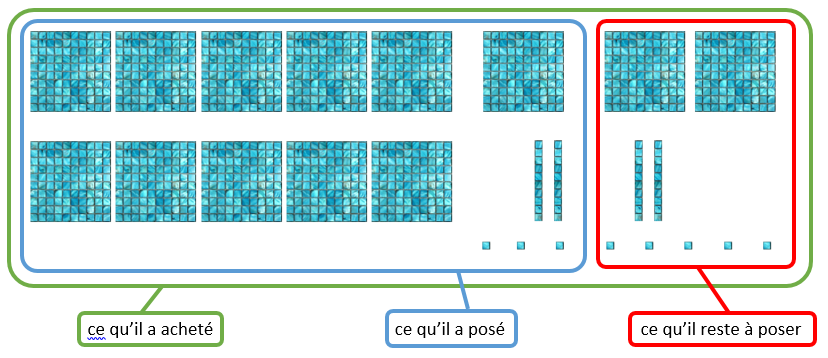 Quand on soustrait ces deux quantités, on voit qu’on obtient :13 plaques - 11 plaques = 2 plaques4 dixièmes - 2 dixièmes = 2 dixièmeset 8 centièmes - 3 centièmes = 5 centièmesIl reste à poser 2 plaques, 2 dixièmes et 5 centièmes.On peut écrire la soustraction sous la forme d’une différence de fractions décimales :( 13 +   )  -   ( 11 + )   =    2 +On peut écrire la soustraction sous la forme d’une différence d’écritures à virgules :13, 48    -    11,23    =    2,25On peut aussi poser la soustraction, en plaçant les unités sous les unités (avec les virgules sous les virgules), les dixièmes sous les dixièmes, les centièmes sous les centièmes, etc :M Trobot doit encore poser 2 plaques, 2 dixièmes et 5 centièmes de plaques.Cela représente aussi  2 +  ou 2,25 plaques.Je m’entraîne : 15 mnA Effectue les calculs suivants :3 + +  -  (  )  = …………………………………………….6 + +  -  ( 1 +    = …………………………………………….64,78 - 3,51 = ……………………………………38,5 + 21,25 = ……………………………….36,04 – 12,22 = ………………………….....Quand tu as terminé, tu peux regarder la correction pour vérifier tes réponses.J’apprends : 10 mnRelis l’énoncé « le carrelage de la salle de bain ».Pour trouver la quantité de carrelage que M Trobot doit encore poser, il faut calculer la différence entre 13,48 plaques et 11 plaques, 2 dixièmes et 3 centièmes.Ce qu’il acheté : 13,48 plaques Ce qu’il a posé : 11 plaques, 2 dixièmes et 3 centièmes :Quand on soustrait ces deux quantités, on voit qu’on obtient :13 plaques - 11 plaques = 2 plaques4 dixièmes - 2 dixièmes = 2 dixièmeset 8 centièmes - 3 centièmes = 5 centièmesIl reste à poser 2 plaques, 2 dixièmes et 5 centièmes.On peut écrire la soustraction sous la forme d’une différence de fractions décimales :( 13 +   )  -   ( 11 + )   =    2 +On peut écrire la soustraction sous la forme d’une différence d’écritures à virgules :13, 48    -    11,23    =    2,25On peut aussi poser la soustraction, en plaçant les unités sous les unités (avec les virgules sous les virgules), les dixièmes sous les dixièmes, les centièmes sous les centièmes, etc :M Trobot doit encore poser 2 plaques, 2 dixièmes et 5 centièmes de plaques.Cela représente aussi  2 +  ou 2,25 plaques.Je m’entraîne : 15 mnA Effectue les calculs suivants :3 + +  -  (  )  = …………………………………………….6 + +  -  ( 1 +    = …………………………………………….64,78 - 3,51 = ……………………………………38,5 + 21,25 = ……………………………….36,04 – 12,22 = ………………………….....Quand tu as terminé, tu peux regarder la correction pour vérifier tes réponses.